Higher Education LandscapeThis exercise can help examine current trends in higher education. Consider: demographic shifts, opportunities and threats for enrollment, identify faculty/staff employment trends and anticipate hiring needs, list key areas of competition and consider implications of shifts in competitors’ growth, and identify technology needs. Below is an example of an Agriculture School. 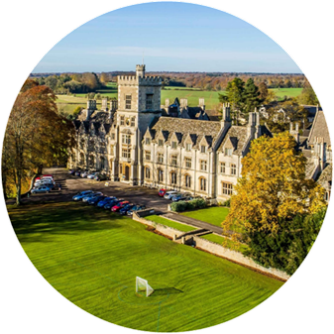 Higher Education LandscapeIn the space below, explore the higher education landscape as it relates to your area.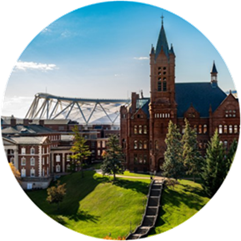 